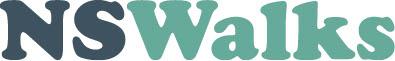 Risk assessment form**Leaders, please complete this form before your first group walk and review with participants if there are any hazards.Route: ____________________________	Date: __________Assessment completed by: ____________________________May 20, 2022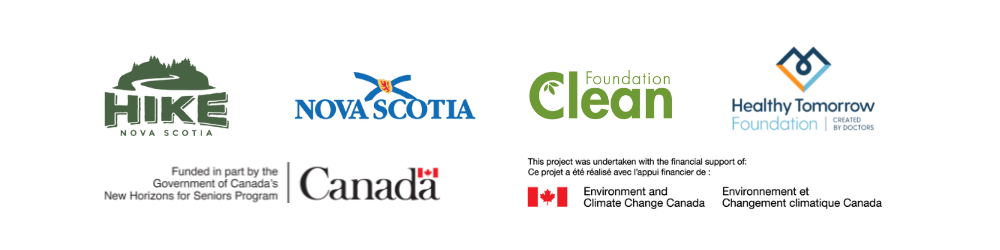 HazardWho might be harmedHow is the Risk controlled Options